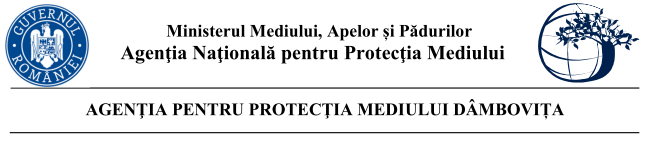               Nr. 14502/8508/..2023 Proiect   DECIZIA ETAPEI DE ÎNCADRARENr.   din ..2023Ca urmare a solicitării de emitere a acordului de mediu adresate de CONSILIUL JUDETEAN DAMBOVITA cu sediul în municipiul Târgoviste, Piata Tricolorului nr. 1, înregistrată la Agenția pentru Protecția Mediului (APM) Dâmbovița cu nr. 14502 din data 28.09.2023, precum si a completarilor ulterioare inregistrate cu nr. 15664/18.10.2023, în baza Legii nr. 292/2018 privind evaluarea impactului anumitor proiecte publice şi private asupra mediului şi a Ordonanţei de Urgenţă a Guvernului nr. 57/2007 privind regimul ariilor naturale protejate, conservarea habitatelor naturale, a florei şi faunei sălbatice, aprobată cu modificări şi completări prin Legea nr. 49/2011, cu modificările şi completările ulterioare,Agenția pentru Protecția Mediului (APM) Dâmbovița decide, ca urmare a consultărilor desfăşurate în cadrul şedinţelor Comisiei de analiză tehnică din data de 14.12.2023, 21.12.2023 că proiectul ”DRUM DE LEGĂTURA PENTRU CREȘTEREA ACCESIBILITĂȚII IN ZONA URBANĂ A ORAȘULUI GĂEȘTI”, propus a fi amplasat în județul Dâmbovița, Găești, și comuna Dragodana, Mogosani, Petresti, nu se supune evaluării impactului asupra mediului; nu se supune evaluării adecvate; nu se supune evaluării impactului asupra corpurilor de apă.Justificarea prezentei decizii:I. Motivele pe baza cărora s-a stabilit luarea deciziei etapei de încadrare in procedura de evaluare a impactului asupra mediului sunt următoarele:a) proiectul se încadrează în prevederile Legii nr. 292/2018 privind evaluarea impactului anumitor proiecte publice şi private asupra mediului, Anexa nr. 2, pct. 10, lit. e; b) impactul realizării proiectului asupra factorilor de mediu va fi redus pentru sol, subsol, vegetație, fauna si nesemnificativ pentru ape, aer si așezările umane;c) nu au fost formulate observaţii din partea publicului în urma mediatizării depunerii solicitării de emitere a acordului de mediu respectiv, a luării deciziei privind etapa de încadrare;1. Caracteristicile proiectuluimărimea proiectului: Legăturile  rutiere  ale  orașului  Găești atât cu reședința de județ – Municipiul Târgoviște cât și cu capitala Municipiul București și rețeaua de localități a județului, se realizează prin intermediul drumurilor naționale DN7, DN 72, DN 61 și autostrada A1 și a drumurilor județene DJ702E, DJ401A și DJ721A.Proiectul ”Drum de legătură pentru creșterea accesibilității în zona urbană a orașului Găești„ completează drumului expres DX1 Valahia (Găești-Ploiești), accesibilizând întreaga zonă a orașului Găești.Traseul ocolește orașul Găești pe la Sud-Est prin culuarul dintre localitățile Gaești și Merii având ca punct de pornire (km 0+000) intersecția cu drumul național DN 7 la km 69+690 pe partea stangă a acestuia, cu breteaua de legatură a drumului expres DX1 Valahia (Găești – Ploiești).Punctul de pornire se va amenaja cu o intersecție de tip girație care va asigura relațiile cu drumul național DN 7, cu breteaua de legatură a drumului expres DX1 Valahia (Găești – Ploiești).De la sensul giratoriu traseul se orientează către Sud - Est, traversând o zona de terenuri arabile iar mai apoi se orientează catre Sud - Vest traversând oblic calea ferată cu două fire București-Pitești-Craiova prin intermediul unui pasaj rutier suprateran, la km 0+943. După traversarea căii ferate traseul se intersectează cu drumul județean DJ 401A, intersecție care se va amenaja cu un sens giratoriu.Traseul continuă către Vest, traversând o zonă de terenuri agricole și se termină la Sud de orașul Găești în drumul național DN61 (km 4+680.63). Drumul propus intersectează la sfârșitul traseului drumul național DN 61 la km 75+870 pe partea dreaptă a acestuia, intersecție care se va amenaja cu un sens giratoriu.Traseul drumului propus este relativ rectiliniu, fiind format  dintr-o  succesiune de aliniamente și curbe cu raze mari. Pentru racordul aliniamentelor s-au folosit raze de 270.00 m, 450.00 m respectiv de 650.00 m.Lungimea totala a traseului este de 4,68 km. Varianta are 4 intersecții propuse 3 intersecții la nivel și 1 intersecție denivelată: o intersecție amenajată cu sens giratoriu la intersecția cu drumul național DN7, o intersecție amenajată cu pasaj suprateran peste calea ferată București-Pitești-Craiova, o intersecție amenajată cu sens giratoriu la intersecția   cu  drumul   județean DJ401A și o intersecție amenajată cu  sens giratoriu la intersecția cu drumul național DN61.Profilul longitudinal al drumului cuprinde segmente rectilinii (plane sau înclinate), legate între ele prin curbe verticale concave sau convexe.La stabilirea configurației drumului s-au avut în vedere, asigurarea grosimii sistemului rutier proiectat și asigurarea racordurilor cu punctele obligate, intersecțiile cu drumurile naționale DN7 și DN61,   intersecția cu drumul județean DJ401A și trecerea peste calea ferată cu doua fire București-Pitești-Craiova. În lung linia roșie s-a proiectat cu declivități de minim 0.50% și de 5.75% respectiv 5.99% pe zona pasajului peste calea ferată, acestea având racordări convexe sau concave cu valoare minimă de 2000 m.Profil transversal tip Nr 1 – pe sectorul aferent variantei de ocolire, a drumurilor naționale DN7, DN61 și drumul județean DJ401A  - lățime platformă 10,00 m,  lățime parte carosabilă 2x3,50 m + supralărgiri, acostamente 2 x 1,50 m = 3,00 m (din care banda de incadrare 2 x 0,50 m). Platforma se extinde cu 1,75 m aferentă lățimii de lucru a parapetului. Profil transversal tip Nr 2 - restabiliri drumuri vicinale - lățime platformă 7,00 m, lățime parte carosabilă 2x2,75 m = 5,50 m, acostamente 2 x 0,75 m = 1,50 m.Structura rutiera - Pentru varianta de ocolire si bretele -  4.0 cm strat de uzura din beton asfaltic MASF 16 rul. PMB 45/80,  6.0 cm strat de legatură din beton asfaltic deschis cu criblură BAD 22.4 leg 50/70,  8.0  cm strat de bază din anrobat bituminos cu criblură AB 31.5 baza 50/70,  20.0 cm strat superior de  fundație din agregate naturale stabilizate cu ciment 30.0 strat inferior de fundație din balast, 15.0 strat de forma din balast.Pentru drumurile  naționale  DN7 si DN6 1 - 4.0 cm strat de uzură din beton asfaltic MAS 16 rul. PMB 45/80, 6.0 cm  strat  de legatura din beton  asfaltic deschis BAD22.4 leg 50/70, 8.0 cm strat de baza din anrobat bituminos AB31.5 baza 50/70,  20.0 cm strat superior de fundatie din agregate naturale stabilizate cu ciment, 40.0 strat inferior de fundatie din balast. Stratul de uzura si cel de legatura va fi realizat cu bitum modificat.Pentru drumul județean DJ401A -  4 cm BA 16 rul 50/70, 6 cm AB 22.4 baza 50/70,  20.0 cm strat superior de  fundatie din agregate naturale stabilizate cu ciment, 30.0 strat inferior de fundatie din balast.Restabiliri legaturi rutiere (altele decât drumurile clasificate - DN, DJ, DC) - 20 cm piatra sparta,  25 cm fundatie de piatra sparta, 7 cm nisip.Se va asigura la nivelul terenului de fundare (patului drumului) o capacitate portanta minimă recomandată, caracterizată prin valoarea modulului de elasticitate dinamic echivalent de 100 Mpa. Pe zonele unde aceasta valoare nu este asigurată se va prevedea un strat de formă care să asigure această valoare minimă.Terasamentele rutiere - executate din pământuri aflate la distante de maxim 25 km. Inaltimea minima a terasamentelor a fost considerata de 1.00 m. Pe intreaga suprafata afectata de lucrare se va decapa stratul vegetal, care va putea fi folosit la „imbracarea” taluzurilor la ramblee. Panta adoptata la proiectarea taluzelor este de 2:3 pentru taluze cu inaltimea < = 6.00 m. Taluzele vor fi protejate prin inierbare.      Lucrări pentru colectarea si evacuarea apelor meteorice - s-a prevazut amenajarea de santuri si podete. Santurile se vor executa pereate cu beton de ciment C30/37 cu grosimea de 10 cm pe strat drenant de nisip de 5 cm grosime si vor avea sectiunea trapezoidala. Evacuarea apelor se va face in emisarii existenti sau bazine de retentie. Inainte de evacuare, apa pluviala va fi dirijata prin separatoare de hidrocarburi cu rolul de separare a hidrocarburilor si materiilor insolubile.Podețe de traversare pentru apele pluviale colectate pe terenurile adiacente          Pentru a nu restricționa accesul la terenurile agrigole prin realizarea variantei de ocolire a orașului Găești se propune realizarea de podețe care să asigure un gabarit de liberă trecere de 5.00 m și relocarea unor porțiuni de drumuri vicinale.          Relocare de drumuri vicinale - relocare drum vicinal, pe partea stanga a drumului national DN7, intre pozitiile kilometrice 69+407 – 69+620, pe o lungime de 220.00 m si o latime de 3.00 m, relocare drum vicinal, pe partea stanga a variantei de ocolire, intre pozitiile kilometrice 0+250 – 0+497, pe o lungime de 247.00m si o latime de 3.00m, relocare drum vicinal, pe partea dreapta a variantei de ocolire, intre pozitiile kilometrice 2+350 – 2+500, pe o lungime de 160.00m si o latime de 3.00m;Pentru a nu optura drumurile existente au fost prevăzute doua podețe de traversare, care sa asigure un gabarit de libera trecere de 5.00 m, si anume:Lucrări de artă - Pe traseu sunt prevazute urmatoarele lucrari de poduri și pasaje:Lucrari la infrastructuri - Infrastructura este realizata din culei si pile din beton armat, prevazute cu ziduri de garda si ziduri intoarse. Toate suprafetele de beton in contact cu pamantul se vor proteja prin hidroizolare cu bitum filerizat sau inlocuitor. De asemenea se vor executa drenuri prevazute cu barbacane din PVC pentre evacuarea  apelor colectate in spatele acestora. Pe banchetele de rezemare se vor amplasa aparate de reazem cu rol de distributie a greutatii proprii.Fundarea culeelor si a pilelor se va face indirect, cu ajutorul a cate opt piloti forati de diametru mare 1080 mm si adancimea de 11.00 m, solidarizati la partea superioara printr-un radier din beton armat de 1,50 m grosime.Pe zidurile de garda de la culee se vor amenaja banchete de rezemare si se vor monta placi de racordare cu terasamentele.Dupa finalizarea lucrarilor de betonare, toate suprafetele de beton de “fata vazuta” vor fi protejate anticoroziv.Lucrări la suprastructură - Suprastructura este alcatuita din pachete de 8 grinzi prefabricate monobloc, cu inaltimea de 1,03 m, solidarizate prin placa de suprabetonare din beton armat de clasa C30/37. Grosimea minima a placii de suprabetonare este de 15,00 cm. In sectiune transversala, partea carosabila are 7,80 m si 2 trotuare a cate 1,50 m latime fiecare.Dupa finalizarea lucrarilor de betonare, suprafetele de beton de “fata vazuta” vor fi protejate anticoroziv exceptandu-se talpa grinzilor.Lucrări la cale, trotuare, parapeți  -  La limita trotuarelor se vor monta parapeti de protectie pietonali metalici din profile rectangulare iar la limita partii carosabile se vor monta parapeti de protectie directionali de tip H4b metalici zincati ce vor fi prelungiti si pe rampe. Bordurile se vor realiza din piatra naturala pentru evitarea deteriorarii in prezenta substantelor utilizate iarna impotriva poleiului.Calea pe pod va fi alcatuita din  -  4,0 cm mixtura asfaltica (MAS16), 4,0 cm beton asfaltic pentru poduri (BAP16), 3,0 cm beton asfaltic (BA8),  hidroizolație tip membrană.Lucrări la rampe  - In spatele culeelor se va realiza un dren din material granular separat cu geotextil, montat la nivelul terenului natural. Racordarea se va realiza cu placi de racordare din beton prefabricat executate astfel încât să nu se afecteze compactarea existenta a rambleului drumului.Conform normelor si reglementarilor tehnice in vigoare, lucrarile de arta sunt prevazute cu parapete de siguranta a circulatiei corespunzatoare nivelului  de  protectie  foarte  ridicata  H4b  si parapet pietonal metalic.  De asemenea, toate lucrarile de arta vor fi echipate cu sisteme de iluminat.Siguranța circulației - se prevad urmatoarele lucrari:-marcaje longitudinale si transversale;-montarea de indicatoare de circulatie;-parapete metalice directionale de tip semigreu si parapete pietonale;-borne kilometrice si hectometrice noi2. Localizarea proiectelor2.1. utilizarea existentă a terenului: Conform Certificatului de Urbanism nr. 131 /07.08.2023 – categoria de folosinta teren: teren cai de comunicatie / drumuri / curti constructii / cursuri de apa/ cale ferata/ terenuri private (terenuri arabile, livezi, fanete, pasune) situate in intravilanul si extravilanul unitatilor administrativ – teritoriale: orasului Gaesti, comuna Dragodana, comuna Mogosani, comuna Petresti. 2.2. relativa abundenţă a resurselor naturale din zonă, calitatea şi capacitatea regenerativă a acestora:  nu este cazul;2.3. capacitatea de absorbţie a mediului, cu atenţie deosebită pentru:zonele umede: nu este cazul;zonele costiere: nu este cazul;zonele montane şi cele împădurite: nu este cazul;parcurile şi rezervaţiile naturale: nu este cazul;ariile clasificate sau zonele protejate prin legislaţia în vigoare, cum sunt: proiectul nu este amplasat în sau în vecinătatea unei arii naturale protejate;f) zonele de protecţie specială, mai ales cele desemnate prin Ordonanţa de Urgenţă a Guvernului nr. 57/2007 privind regimul ariilor naturale protejate, conservarea habitatelor naturale, a florei şi faunei sălbatice, cu modificările şi completările ulterioare, zonele prevăzute prin Legea nr. 5/2000 privind aprobarea Planului de amenajare a teritoriului naţional – Secţiunea a III – a – zone protejate, zonele de protecţie instituite conform prevederilor Legii apelor nr. 107/1996, cu modificările şi completările ulterioare, şi Hotărârea Guvernului nr. 930/2005 pentru aprobarea Normelor speciale privind caracterul şi mărimea zonelor de protecţie sanitară şi hidrogeologică: proiectul nu este inclus în zone de protecţie specială desemnate;g) ariile în care standardele de calitate a mediului stabilite de legislaţie au fost deja depăşite: nu au fost înregistrate astfel de situaţii;  h) ariile dens populate: nu e cazul; i) peisajele cu semnificaţie istorică, culturală şi arheologică: nu este cazul; 3. Caracteristicile impactului potenţial:        a) extinderea impactului: aria geografică şi numărul persoanelor afectate: impactul va fi local, numai în zona de lucru, pe perioada execuţiei;    b) natura transfrontieră a impactului:  nu este cazul;    c) mărimea şi complexitatea impactului: impact relativ redus şi local atât pe perioada execuţiei proiectului;    d) probabilitatea impactului: impact cu probabilitate redusă pe parcursul realizării investiţiei, deoarece măsurile prevăzute de proiect nu vor afecta semnificativ factorii de mediu (aer, apă, sol, aşezări umane);    e) durata, frecvenţa şi reversibilitatea impactului: impact cu durată, frecvenţă şi reversibilitate reduse datorită naturii proiectului şi măsurilor prevăzute de acesta. II. Motivele pe baza cărora s-a stabilit ca proiectul propus nu intră sub incidenţa art. 28 din Ordonanţa de Urgenţă a Guvernului nr. 57/2007 privind regimul ariilor naturale protejate, conservarea habitatelor naturale, a florei şi faunei sălbatice, aprobată cu modificari și completari prin Legea nr. 49/2011, cu modificările şi completările ulterioare:Drumul de ocolire propus este situat la 1180,44 m de Aria naturală protejată de interes comunitar (ANPIC);III. Motivele pe baza cărora s-a stabilit nu se supune evaluării impactului asupra corpurilor de apă: Conform adresei A.N. Apele Romane A.B.A. Arges-Vedea nr. 21226/AIM - nu este necesara obtinerea avizului de gospodarire a apelor.Condiţiile de realizare a proiectului:Titularul are obligaţia de a urmări modul de respectare a legislaţiei de mediu în vigoare pe toata perioada de execuţie a lucrărilor şi  după realizarea acestuia să ia toate măsurile necesare pentru a nu se produce poluarea apelor subterane, de suprafaţă, a solului sau a aerului.Respectarea condițiilor impuse prin avizele solicitate în Certificatul de Urbanism.Titularul are obligația respectării condițiilor impuse prin actele de reglementare emise/solicitate de alte autorități.Conditii privind protectia biodiversitatii:respectarea prevederilor OUG nr. 57/2007 privind regimul ariilor naturale protejate, conservarea habitatelor naturale, a florei și faunei sălbatice, cu completările și modificările ulterioare;respectarea regimului de arii naturale protejate de interes comunitar pentru ROSAC0106 (ROSCI0106) Lunca Mijlocie a Argeșului și ROSPA0161 Lunca Mijlocie a Argeșului;respectarea prevederilor/condiţiilor din Planul de management şi Regulamentul sitului Natura ROSCI0106 Lunca Mijlocie a Argeșului;respectarea obiectivelor specifice de conservare elaborate de Agenția Națională pentru Arii Naturale Protejate, pentru ROSAC0106 (ROSCI0106) Lunca Mijlocie a Argeșului și ROSPA0161 Lunca Mijlocie a Argeșului;respectarea amplasamentului  şi aplicarea soluţiilor tehnice adoptate în proiect astfel încât impactul asupra habitatelor şi speciilor de interes comunitar să fie nesemnificativ;lucrările propuse în cadrul proiectului se vor realiza astfel încât să nu fie afectate alte suprafeţe limitrofe şi vegetaţia specifică;nu se vor recolta, captura, ucide, distruge sau vătăma exemplare din specii sălbatice de floră şi faună, protejate la nivel naţional sau internaţional, în oricare dintre stadiile ciclului lor biologic.În vederea protejării speciilor de păsări, sunt interzise:uciderea sau capturarea intenţionată, indiferent de metoda utilizată; deteriorarea, distrugerea şi/sau culegerea intenţionată a cuiburilor şi/sau ouălor din natură;  perturbarea intenţionată a păsărilor, în special în cursul perioadei de                reproducere, de creştere, de hibernare şi de migraţie; deteriorarea şi/sau distrugerea locurilor de reproducere sau odihnă a               păsărilor; deţinerea exemplarelor din speciile pentru care sunt interzise vânarea și  capturarea;se interzice introducerea de specii din afara zonei (prădători, competitori sau paraziţi ai speciilor protejate de floră şi faună sălbatică, specii exotice sau organisme modificate genetic);menţinerea unui statut favorabil de conservare pentru habitate şi specii de floră şi faună sălbatică prezente în zona amplasamentului şi în vecinătate;nu se vor realiza lucrări de decopertare dacă la nivelul solului există cuiburi sau pui ai unor specii de păsări, incapabili încă de zbor;în vecinătatea ariilor naturale protejate de interes comunitar sunt interzise: utilizarea, stocarea, transportul, manipularea sau producerea de substanţe, materiale, deşeuri solide, noxe, staţionarea autovehiculelor care prezintă scurgeri de carburanţi/uleiuri;colectarea selectivă a deşeurilor generate şi valorificarea/eliminarea acestora prin operatori economici autorizaţi;se vor limita sursele generatoare de zgomot şi vibraţii astfel încât să nu afecteze specii de interes comunitar care este posibil să se afle în zonele limitrofe;titularul va raporta orice ucidere accidentală a oricărei specii de păsări de interes comunitar;în situaţia în care apar elemente noi, nespecificate în documentaţie, va fi anunţată Agenţia pentru Protecţia Mediului Dâmboviţa. De asemenea, vor fi respectate conditiile din Avizul nr. 1 din 09.01.2024 emis de Agentia Nationala pentru arii Protejate Serviciul Teritorial Dambovița.Pentru  organizarea de şantier:pentru siguranță, pe perioada executiei, se vor monta panouri de avertizare pe drumurile de acces;depozitarea materialelor de construcţie şi a deşeurilor rezultate se va face în zone special amenajate fără să afecteze circulaţia în zonă;utilajele de construcţii se vor alimenta cu carburanţi numai în zone special amenajate fără a se contamina solul cu produse petroliere; întreţinerea utilajelor/mijloacelor de transport (spălarea lor, efectuarea de reparaţii, schimburile de ulei) se vor face numai la service-uri/baze de producţie autorizate;toate echipamentele mecanice trebuie să respecte standardele referitoare la emisiile de zgomot în mediu conform H.G. nr. 1756/2006 privind emisiile de zgomot în mediu produse de echipamentele destinate utilizării în exteriorul clădirilor; deşeurile menajere se vor colecta în europubelă şi se vor preda către unităţi autorizate;prin organizarea de şantier nu se vor ocupa suprafeţe suplimentare de teren, faţă de cele planificate pentru realizarea proiectului;pentru lucrările specifice de şantier se vor utiliza toalete ecologice;Protecţia apelornu se vor evacua ape uzate în apele de suprafaţă sau subterane, nu se vor manipula sau depozita deşeuri, reziduuri sau substanţe chimice, fără asigurarea condiţiilor de evitare a poluării directe sau indirecte a apelor de suprafaţă sau subterane;pe perioada execuţiei proiectului se vor utiliza toaletele ecologice; Protecţia aerului- 	transportul materialelor de construcţie şi a deşeurilor rezultate se va face pe cât posibil pe trasee stabilite în afara zonelor locuite;	- 	se vor alege trasee optime din punct de vedere al protecţiei mediului pentru vehiculele care transportă materiale de construcţie ce pot elibera în atmosferă particule fine; transportul acestor materiale se va realiza cu vehicule acoperite cu prelate şi pe drumuri care vor fi umezite;Protecția împotriva zgomotului - 	toate echipamentele mecanice trebuie să respecte standardele referitoare la emisiile de zgomot în mediu conform H.G. nr. 1756/2006 privind emisiile de zgomot în mediu produse de echipamentele destinate utilizării în exteriorul clădirilor;- 	în timpul execuţiei proiectului nivelul de zgomot echivalent se va încadra în limitele SR 10009:2017/C91:2020 – Acustica - limite admisibile ale nivelului de zgomot din mediul ambiant, STAS 6156/1986 - Protecţia împotriva zgomotului în construcţii civile si social - culturale şi OM nr. 119/2014 pentru aprobarea Normelor de igienă şi sănătate publica privind mediul de viaţă al populaţiei:- activitatea se va desfăşura după un program stabilit, pentru ca influenţa zgomotului produs de utilaje, asupra obiectivelor învecinate să fie cât mai redusă;Protecţia solului - 	mijloacele de transport vor fi asigurate astfel încât să nu existe pierderi de material sau deşeuri în timpul transportului;- 	utilajele de construcţii se vor alimenta cu carburanţi numai în zone special amenajate fără a se contamina solul cu produse petroliere;- 	întreţinerea utilajelor/mijloacelor de transport (spălarea lor, efectuarea de reparaţii, schimburile de ulei) se vor face numai la service-uri/baze de producţie autorizate; Modul de gospodărire a deşeurilorTitularul are obligaţia respectării prevederilor Ordonanței de Urgenţă a Guvernului României  privind  protecţia mediului nr. 195/2005, aprobată cu modificări şi completări  prin Legea nr. 265/2006, O.U.G. nr. 92/2021 privind regimul deşeurilor, aprobata prin Legea 17/2023,  atât în perioada de construire cât și în cea de funcționare;   În perioada de construcţie- deşeurile reciclabile rezultate în urma lucrărilor de construcţii se vor colecta selectiv prin grija executantului lucrării, selectiv pe categorii şi vor fi predate la firme specializate în valorificarea lor; - deşeurile menajere se vor colecta în europubelă şi se vor preda către firme specializate;Lucrări de refacere a amplasamentului- în cazul unor poluări accidentale se va reface zona afectată;- la încetarea activităţii se vor dezafecta construcţiile/instalaţiile existente şi se va readuce terenul la starea inițială în vederea utilizării ulterioare a terenului;MonitorizareaÎn timpul implementării proiectului: în scopul eliminării eventualelor disfuncţionalităţi, pe întreaga durată de execuţie a lucrărilor vor fi supravegheate:- respectarea cu stricteţe a limitelor şi suprafeţelor;- modul de depozitare a materialelor de construcţie;- respectarea rutelor alese pentru transportul materialelor de construcţie;- respectarea normelor de securitate a muncii;- respectarea măsurilor de reducere a poluării;- refacerea la sfârşitul lucrărilor a zonelor afectate de lucrările de organizare a şantierului;- nivelul de zgomot – în cazul apariţiei sesizărilor din partea populaţiei datorate depăşirii limitelor admisibile se vor lua măsuri organizatorice şi/sau tehnice corespunzătoare de atenuare a impactului.Proiectul propus nu necesită parcurgerea celorlalte etape ale procedurilor de evaluare a impactului asupra mediului, evaluarea adecvată si evaluarea impactului asupra corpurilor de apă.Prezenta decizie este valabilă pe toată perioada de realizare a proiectului, iar în situaţia în care intervin elemente noi, necunoscute la data emiterii prezentei decizii, sau se modifică condiţiile care au stat la baza emiterii acesteia, titularul proiectului are obligaţia de a notifica autoritatea competentă emitentă.Orice persoană care face parte din publicul interesat şi care se consideră vătămată într-un drept al său ori într-un interes legitim se poate adresa instanţei de contencios administrativ competente pentru a ataca, din punct de vedere procedural sau substanţial, actele, deciziile ori omisiunile autorităţii publice competente care fac obiectul participării publicului, inclusiv aprobarea de dezvoltare, potrivit prevederilor Legii contenciosului administrativ nr. 554/2004, cu modificările şi completările ulterioare.Se poate adresa instanţei de contencios administrativ competente şi orice organizaţie neguvernamentală care îndeplineşte condiţiile prevăzute la art. 2 din Legea nr. 292/2018 privind evaluarea impactului anumitor proiecte publice şi private asupra mediului, considerându-se că acestea sunt vătămate într-un drept al lor sau într-un interes legitim.Actele sau omisiunile autorităţii publice competente care fac obiectul participării publicului se atacă în instanţă odată cu decizia etapei de încadrare, cu acordul de mediu ori, după caz, cu decizia de respingere a solicitării de emitere a acordului de mediu, respectiv cu aprobarea de dezvoltare sau, după caz, cu decizia de respingere a solicitării aprobării de dezvoltare.Înainte de a se adresa instanţei de contencios administrativ competente, persoanele prevăzute la art. 21 din Legea nr. 292/2018 privind evaluarea impactului anumitor proiecte publice şi private asupra mediului au obligaţia să solicite autorităţii publice emitente a deciziei prevăzute la art. 21 alin. (3) sau autorităţii ierarhic superioare revocarea, în tot sau în parte, a respectivei decizii. Solicitarea trebuie înregistrată în termen de 30 de zile de la data aducerii la cunoştinţa publicului a deciziei.Autoritatea publică emitentă are obligaţia de a răspunde la plângerea prealabilă prevăzută la art. 22 alin. (1) în termen de 30 de zile de la data înregistrării acesteia la acea autoritate.Procedura de soluţionare a plângerii prealabile prevăzută la art. 22 alin. (1) este gratuită şi trebuie să fie echitabilă, rapidă şi corectă.Prezenta decizie poate fi contestată în conformitate cu prevederile Legii nr. 292/2018 privind evaluarea impactului anumitor proiecte publice şi private asupra mediului şi ale Legii nr. 554/2004, cu modificările şi completările ulterioare.DIRECTOR EXECUTIV,Maria MORCOAȘE                                                PozitiaTipLățimeLungime Descriere1+125Podet dalat Tip P22.00m10.00mPodet dalat tip P2 nou, cu elemente prefabricate din beton4+164Podet dalat Tip P55.00m10.00mPodet dalat tip P5 nou, cu elemente prefabricate din betonPozitiaTipGabaritLungime Descriere3+350Podeț din tablă ondulată5.00 m10.00mPodeț din tablă ondulată zincată4+164Podeț din tablă ondulată5.00 m10.00mPodeț din tablă ondulată zincatăPozitiaDescriereNr. DeschideriLungime totală Suprastructura0+943Pasaj peste C.F. cu două fire București-Pitești-Craiova5x30.00 m160.20 mGrinzi prefabricare precomprimate L=30,00 m3+414Pod peste canalde la km 3+4141x30.00 m37.40 mGrinzi prefabricare precomprimate L=30,00 mp. Șef Serviciu A.A.A.       Florian STĂNCESCU            Intocmit,               consilier A.A.A  Mădălina  CURSARU                                                                p. Șef Serviciu C.F.M.     Laura Gabriela BRICEAG